Name:  _______________________________	            		Homework:  Module 7 – Multiplying Fractions #1  5th Grade Website:  www.slesgrade5.weebly.com 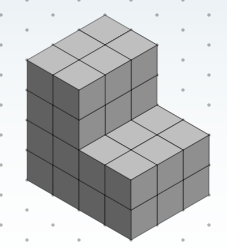 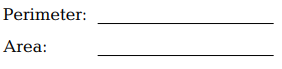 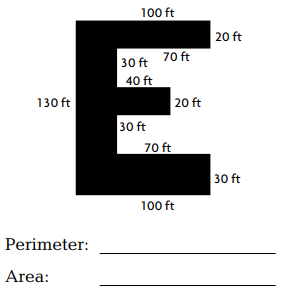 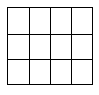 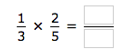 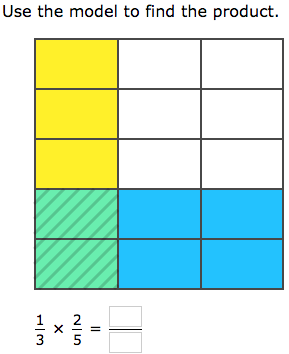 